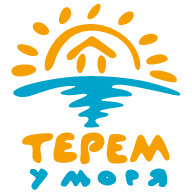 Правила поведения детей в лагерях сети Терем у моряНаши программы рассчитаны на детей, не имеющих медицинских отклонений. В «Тереме у моря» предусмотрен насыщенный график культурных, спортивных и творческих мероприятий. Дети распределяются на отряды по 18-25 человек. Заселяются в комнаты по 2-4 человека в номере, с удобствами или в номерах или на этаже, в зависимости от выбранного Вами «Терема у моря».В период нахождения в лагере наставниками для ребенка становятся вожатые и воспитатели. Вожатые организуют различные  мероприятия, проверяют бытовые условия, следят за состоянием здоровья и отвечают за безопасность ребенка. К вожатым можно обратиться с любым вопросом, который возник у ребенка. Для детей и родителей есть некоторый свод правил, которого необходимо придерживаться. Для родителей:Отправление в «Терем у моря» и встреча детей в последний день:1. Встреча на месте отправления в «Терем у моря» осуществляются в строго оговоренное время. За 2-3 дня до отправления все родители информируются «Теремом у моря» об этом времени путем размещения информации на официальном сайте, в группах социальных сетей, почтовыми рассылками. В случае, если место и время отправления родителю неизвестно, необходимо позвонить в  «Терем у моря» и уточнить данную информацию.2. Не следует самостоятельно искать автобус, на котором осуществляется трансфер. Необходимо найти место сбора группы детей и родителей для регистрации на смену и проверки всех необходимых документов.3. На месте отправления необходимо обратиться к любому свободному сотруднику «Терема у моря», четко сказать фамилию и имя ребенка, передать на проверку полный комплект документов.4. В случае отсутствия какого-либо из требуемых для отправки ребенка в  «Теремом у моря» документов, необходимо найти сотрудника, отвечающего за процесс отправки и четко сформулировать ему проблему. Возможность процесса погрузки в автобус с не полным комплектом требуемых документов, определяется сотрудником «Терема у моря», в каждом индивидуальном случае.5. На все интересующие родителей вопросы, можно получить ответы или заблаговременно по телефону, почте, соц.сетям, или сразу после отправки детей от сотрудника «Терема у моря», отвечающего за посадку.5.1 В процессе регистрации детей на смену, сотрудники «Терема у моря» заняты оформления документов и технически не имеют возможности отвечать на вопросы, не имеющие отношения к процессу посадки в автобус.6. Необходимо дождаться команды сотрудника «Терема у моря» на погрузку в автобус и организованной группой направиться к месту его стоянки. 7. Не следует после регистрации покидать место сбора группы.8. В случае опоздания к месту отправления доставка ребенка до «Терема у моря» осуществляется родителями самостоятельно. Отправившийся автобус остановить «на чуть-чуть» или «вернуть обратно» нельзя. 9. Возвращение и забор детей из «Терема у моря» осуществляется с места отправления, если иное место не объявлено заранее. Все родители информируются «Теремом у моря» о времени возвращения путем размещения информации на официальном сайте, в группах социальных сетей, почтовыми рассылками. В случае, если место и время отправления родителю неизвестно, необходимо обязательно позвонить в компанию «Терем у моря» и уточнить данную информацию, за 2-3 дня до отправления.10. Не стоит опаздывать к месту отправления в день возвращения детей из «Терема у моря».11. Все документы, сданные в «Терем у моря» при отправлении детей возвращаются родителям на месте отправления при возвращении ребенка из «Терема у моря», либо в офисе «Терема у моря» в любое удобное рабочее время.12. Все потерянные на смене детские вещи, которые удалось обнаружить сотрудникам «Терема у моря», доставляются в офис «Терема у моря», фотографируются, выкладываются в социальные сети, идентифицируются с помощью родителей. Далее их можно забрать из офиса «Терема у моря» в любое удобное для родителя рабочее время. Связь с родителями. Гаджеты.1. Использование детьми мобильных телефонов на территории «Терема у моря» запрещено.2. В день заезда, после распределения детей по отрядам, назначения вожатых и воспитателей на официальных площадках в соц.сетях «Терема у моря» размещаются контактные моб. Телефоны вожатых, старшего вожатого, администратора смены.3. Каждый ребенок имеет возможность позвонить родителям, с мобильного телефона своих вожатых во время тихого часа: с 14-30 по 16.004. Каждый родитель имеет возможность позвонить вожатым в любое время исполнения программы «Терема у моря», кроме времени планерки, т.е с 10.30 по 22.30. 5. Каждый родитель имеет возможность позвонить администратору смены, в любое время исполнения программы «Терема у моря», кроме времени планерки, т.е с 10.30 по 22.30. 6. Каждый родитель имеет возможность позвонить руководству «Терема у моря» по контактным телефонам, размещенным на официальном сайте «Терема у моря» в любое удобное рабочее время.7. «Теремом у моря», также производится возможность общения родителей с детьми с помощью Skype.Действующее имя пользователя, на которое родитель может позвонить, размещается также в день заезда вместе с телефонами.8. Сеанс связи детей по Skype также осуществляется во время тихого часа: с 14-30 по 16.009. В ночное время администрация, вожатые, старший вожатый, администратор смены «Терема у моря», на входящие звонки не отвечает. За исключением особых случаев. Также в любое, не оговоренное заранее, время не работает Skype.10. Сотрудники «Терема у моря» перезванивают на «маячки» или «брошенные гудки».11. Администрацией «Терема у моря» не запрещено использование игровых гаджетов (Планшетные компьютеры,PSP, IPod и пр.). Однако, в случае если ребенок выпадает из программы смены, либо гаджет мешает исполнению программы, работе вожатых и воспитателей. Вожатый имеет права забрать на хранение у ребенка гаджет и выдавать его ребенку или в тихий час или в день отъезда на усмотрение старшего вожатого. К таким гаджетам не относятся фотоаппараты, планшетные компьютеры без игровых приложений, электронные книги. Проверка условий заселения, проживания, а также посещение детей во время смены.1. До приобретения путевки в «Терем у моря», а также после этого, каждый родитель имеет возможность проверить условия проживания, питания, мест исполнения программы, заявленной «Теремом у моря». Для этого необходимо обратиться по телефону, почте, соц.сетям к сотрудникам компании, которые помогут осуществить данную процедуру. Согласуют удобное время, подскажут точный адрес и контактное лицо, к которому необходимо обратиться непосредственно на территории «Терема у моря».2. В день заезда, после отправления детей, родителям не стоит следовать за автобусом до «Терема у моря».3. Категорически запрещается родителям посещение «Терема у моря» во время заезда и принятие активного или пассивного участия в процессе заселения и питания детей. Любые необходимые проверки, родитель может осуществить заблаговременно, согласно п.1 или п.24. Для посещения «Терема у моря», согласно программе и плану смены, вожатыми и воспитателями организовывается официальный «Родительский день». Дата и начало мероприятий оглашается в социальных сетях «Терема у моря» на 2й день заезда. В этот день, любой родитель имеет возможность, поучаствовать в программе «Терема у моря», посмотреть подготовленные детьми и сотрудниками к «Родительскому дню» мероприятия, пофотографироваться, погулять по территории, а также корпусам проживания детей.4. Родитель также имеет возможность посетить ребенка в любой другой день. Однако, необходимо проинформировать о своем визите и его времени, сотрудников «Терема у моря» (вожатых или воспитателей) заранее по телефону. По заявлению забрать ребенка и незамедлительно покинуть территорию «Терема у моря», до даты и времени указанной в заявлении. 5. После возвращения ребенка в «Терем у моря» в указанное время, также снова незамедлительно покинуть территорию.Передаваемая ребенку еда1. Сотрудниками «Терема у моря» не запрещается передача еды ребенку, как при отправлении, так и при его посещении. Однако, все обнаруженные вожатыми или воспитателями, на ежедневном обходе, продукты питания изымаются у ребенка и размещаются в «сладкий шкаф». 2. Доступ в «сладкий шкаф» имеет только вожатый или воспитатель. 3. Некоторые продукты питания, согласно их условиям хранения, срокам годности, требованиям врача «Терема у моря» могут быть не размещены в «сладком шкафу». В этом случае они либо уничтожаются, либо употребляются в момент обнаружения под четким присмотром сотрудников. Для детейКаждый ребенок должен соблюдать все установленные правила, в том числе правила противопожарной безопасности, правила проведения купаний, экскурсий, автобусных поездок, походов и т.п. Общие:1. Режим дня, который необходимо выполнять для соблюдения норм безопасности и следования сценарию смены, направленному на создание дружеской атмосферы и исполнению программы смены.2. Ребенок не должен самостоятельно выходить за территорию «Терема у моря» или к берегу моря/озера/финского залива; 3. В «Тереме у моря» не разрешается курение и распитие спиртных напитков. 4. Необходимо соблюдать режим дня «Терема у моря», общие гигиенические нормы (умываться, причесываться, принимать душ, одеваться по погоде и т.д.). 5. Каждый ребенок должен соблюдать на территории «Терема у моря» и в своей палате чистоту. 6. Нельзя есть самопроизвольно растущие плоды и ягоды. 7. В случае ухудшения самочувствия необходимо обязательно сообщать вожатым, воспитателю, дежурному врачу «Терема у моря», либо любому сотруднику, взрослому8. Необходимо соблюдать правила поведения в общественных местах - словами, действиями и поведением не мешать окружающим, не оскорблять их.9. Необходимо бережно относиться к личному имуществу, имуществу окружающих и имуществу «Терема у моря». Правила противопожарной безопасности:1. В случае обнаружения признаков возгорания незамедлительно покинуть здание и сообщить любому взрослому. 2. Ни при каких обстоятельствах нельзя разводить огонь в помещениях и на территории «Терема у моря». 3. Не разрешается пользоваться электроприборами без разрешения вожатого или воспитателя. 4. Любые легковоспламеняющиеся предметы необходимо сдать на хранение вожатым. Правила проведения купаний на открытых водоемах. Время и правила купания детей определено нормами работы «Терема у моря», ответственность за которые полностью возложена на наших сотрудников (медиков, вожатых, воспитателей, плаврука);  1. На пляж каждому ребенку разрешается выходить только с отрядом. На пляже располагаться в секторе, отведенном конкретному отряду. 2. Каждому ребенку необходимо иметь с собой головной убор, полотенце, купальный костюм (плавки, купальник). 3. Купание проводится по группам, по команде вожатого построиться, рассчитаться по порядку номеров. 4. Вход в воду разрешается только по команде плаврука, вожатого, воспитателя или медицинского работника. 5. Входить в воду можно только до уровня груди, независимо от навыков плавания ребенка.6. Строго запрещено нырять, пользоваться маской, ластами, трубкой, подавать ложные сигналы бедствия, толкаться и бороться в воде. 7. Выход из воды для всех детей осуществляется единовременно, по сигналу плаврука, вожатого, воспитателя, медицинского работника.Правила поведения во время массовых мероприятий. 1. При проведении массовых мероприятий следует находиться вместе с отрядом. Отойти можно только в сопровождении вожатого, воспитателя.2. Мероприятия следует посещать в соответствующей одежде и обуви. Если это не предполагается сценарием, нельзя появляться на мероприятиях в купальнике или шлепанцах. 3. При проведении массовых мероприятий на открытых площадках в солнечную погоду наличие головного убора для ребенка обязательно. 4. Следует соблюдать правила этикета в общественных местах (не шуметь, не толкаться, не свистеть, не топать ногами). Правила поведения во время пешеходных прогулок (экскурсий, походов). 1. К пешеходным экскурсиям допускаются дети в соответствующей форме одежды: закрытая удобная обувь, головной убор, при необходимости длинные брюки и рубашки (кофты) с длинными рукавами. 2. Старшим во время проведения экскурсии является экскурсовод (вожатый, воспитатель). Необходимо строго выполнять указания экскурсовода, а также сопровождающих вожатых. 3. Во время прогулки, экскурсии, похода следует находиться с отрядом. Не разрешается отходить от маршрута, подходить к электропроводам, неогороженным краям оврагов, ущелий, обрывов. 4. Необходимо своевременно сообщить вожатому об ухудшении состояния здоровья или травмах. 5. Следует уважительно относится к местным традициям и обычаям, бережно относиться к природе, памятникам истории и культуры. 6. Фотографирование разрешено в специально отведенных местах при общей остановке отряда по разрешению экскурсовода. 7. По окончании экскурсии (прогулки, похода) собраться в указанном месте и после объявления окончания экскурсии следовать указаниям своего вожатого. 8. Покупки в магазине можно делать только с разрешения вожатого, воспитателя. 9. При переходе через проезжую часть соблюдать правила дорожного движения, четко выполняя указания вожатого, воспитателя. Правила поведения на автобусных экскурсиях. 1. Посадка в автобус производится по команде экскурсовода (вожатого, воспитателя). 2. Во время движения автобуса не разрешается стоять и ходить по салону. Нельзя высовываться из окна и выставлять руки в окно. 3. При резком торможении необходимо держаться за поручни. 4. В случае появления признаков укачивания или тошноты надо сразу сообщить экскурсоводу (вожатому, воспитателю). 5. Вставать можно только после полной остановки автобуса по команде экскурсовода (вожатого, воспитателя). 6. Выход из автобуса производится через переднюю дверь. После выхода из автобуса необходимо собраться в указанном месте и следовать указаниям экскурсовода (вожатого, воспитателя). 7. Нельзя самостоятельно выходить на проезжую часть и перебегать улицу.Большая просьба родителям объяснить детям, что: 1. За нарушение правил пребывания в «Тереме у моря», а также действующего законодательства (воровство, аморальное поведение, самовольные действия, которые могут нанести вред его здоровью или здоровью других детей и окружающих) «Терем у моря» будет вынужден досрочно расторгнуть договор и доставить ребенка в город к месту отправления для встречи и последующей передачи родителям; 2. За причиненный ущерб, порчу имущества «Терема у моря», ответственность несут родители ребенка. Мы считаем, что приезд ребенка в «Терем у моря» считается согласием ребенка и его родителей на выполнение этих правил, установленных в сети «Тереме у моря».